14u Central Cal Dirt Dogs – Harger – Powered By Team MizunoDirt Dog is an athletic nickname given to certain players who are scrappy, blue-collar, hardworking and tenacious.14u Central Cal Dirt Dogs - HargerPowered By Team Mizuno14u Central Cal Dirt Dogs - HargerPowered By Team Mizuno14u Central Cal Dirt Dogs - HargerPowered By Team Mizuno14u Central Cal Dirt Dogs - HargerPowered By Team Mizuno14u Central Cal Dirt Dogs - HargerPowered By Team Mizuno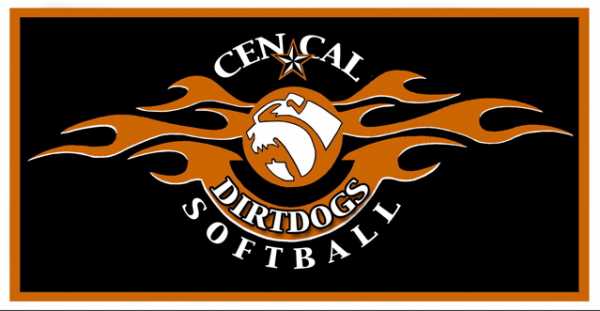 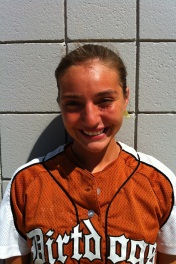 #1Genesis ZamoraThird Base / First BaseClass of 2016559.994.7398mizamora@verizon.net 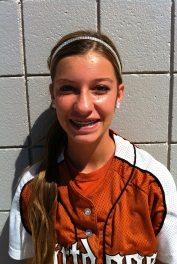 #2Halle HargerSecond BaseClass of 2017559.970.6966jharger223@aol.com 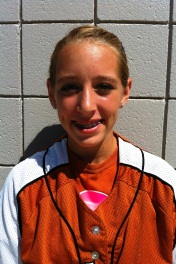 #3Savanah White Pitcher / First BaseClass of 2016559.972.5094Christi.White@cigna.com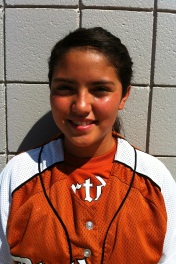 #8Angelina MezaShortstop / Second BaseClass of 2016661.342.1325meza.monique@yahoo.com 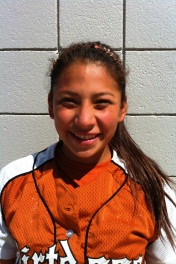 #9Samantha Mejia 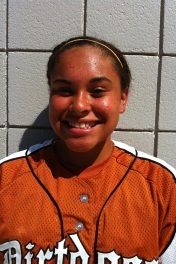 #10Arianna Gooden 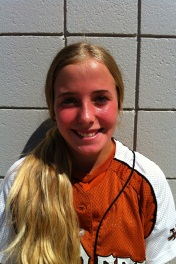 #11Spencer Sansom Pitcher / OF / First BaseClass of 2016559.908.7850brandysansom@cusd.com 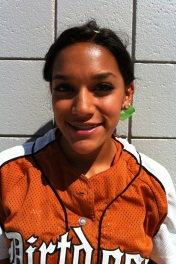 #12Ciera Montalvo Pitcher / First BaseClass of 2016559.960.1229kimberly-montalvo@sbcglobal.net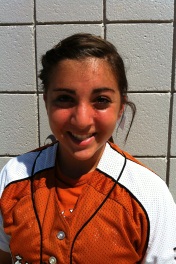 #13Elizabeth TorosianCatcher/ CornersClass of 2016559.300.3017lizzyt13@yahoo.com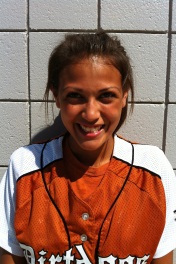 #15Keeley HernandezOutfieldClass of 2016559.359.8267mhras@sbcglobal.net  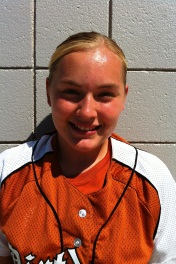 #16Maricelo RamirezSecond BaseClass of 2016661.809.5378fromero47@yahoo.com 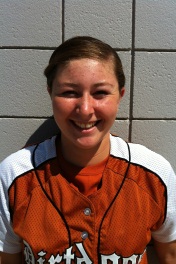 #17Kelcey CarrascoCatcher / Third BaseClass of 2016559.694.1306softballchica17all@sbcglobal.net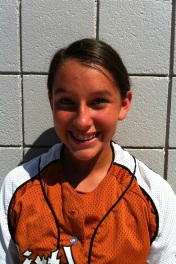 #22Cassidy ClarkShortstop/Second/OFClass of 2016559.323.0725kpclark22@aol.com 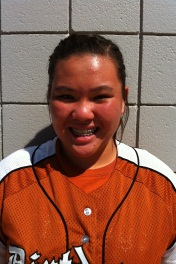 #24Starr VangCatcher / First BaseClass of 2016559.824.6852superstarrvang@gmail.com 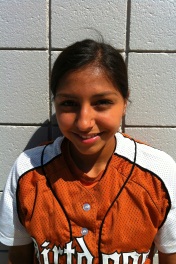 #29Lilianna PerezOutfield / InfieldClass of 2016559.875.4824Lilianna_Perez@comcast.net #LastFirstYearPosHtB/TGPASATEmailEmailAddressPhone1ZamoraGenesis20163B/1B5’7”R/R4.0mizamora@verizon.net mizamora@verizon.net 1837 Geary Ave.Sanger, CA 93657559.994.73982HargerHalle20172B5’ 3”R/R3.75jharger223@aol.comjharger223@aol.com14095 Fargo Ave.Hanford, CA 93230559.730.69663WhiteSavanah2016P / 1B5’ 5”R/R3.67christi.white@cigna.comchristi.white@cigna.com5003 W. Modoc AveVisalia, CA 93291559.972.50948MezaAngelina2016SS/2b5’ 5”R/R3.0meza.monique@yahoo.commeza.monique@yahoo.com8118 Willoughby Ct.Bakersfield, CA 93313661.342.13259MejiaSamantha201610GoodenArianna201611SansomSpencer2016POF/1B5’5”L/RSlap4.0brandysansom@cusd.com brandysansom@cusd.com 7790 N. Barton AveFresno, CA 93720559.908.785012MontalvoCiera2016P / OF5’ 2”R/R3.5kimberly-montalvo@sbcglobal.net kimberly-montalvo@sbcglobal.net 4172 N. Ceclia AveFresno, CA 93722559.960.122913TorosianElizabeth2016C1B/3B5’ 4”R/R3.67lizzyt13@yahoo.comlizzyt13@yahoo.com2334 South Beech Dr.Visalia, CA 93292559.300.301715HernandezKeeley2016OF5’ 5”R/R3.6mhrams@sbcglobal.net mhrams@sbcglobal.net 2245 E. La Vida AveVisalia, CA 93292559.359.826716RamirezMaricela20162b5’ 1”R/R3.2fromero47@yahoo.comfromero47@yahoo.com156 N. Stine RoadBakersfield, CA 93309661.809.537817CarrascoKelcey2016C / 3B5’ 9”R/R3.75softballchica17all@sbcglobal.net softballchica17all@sbcglobal.net 33680 Road 204Woodlake, CA 93286559.694.130622ClarkCassidy2016SS2b/Of5’ 2”r/r4.0kpclark22@aol.l.comkpclark22@aol.l.com8115 N. RowellFresno, CA 93720559.323.072524VangStarr2016C / 1B5’ 6”R/R4.0superstarrvang@gmail.com superstarrvang@gmail.com 175 Loyola AvenueClovis, CA 93619559.824.685229PerezLilianna2016OF/IF5’ 1”L/RSlap4.0lilianna_perez@comcast.netlilianna_perez@comcast.net750 12th StreetSanger, CA 93657559.875.4824Coach: Jeff Harger559.730.6966jharger223@aol.com Coach: Jeff Harger559.730.6966jharger223@aol.com Coach: Jeff Harger559.730.6966jharger223@aol.com Coach: Jeff Harger559.730.6966jharger223@aol.com Coach: Jeff Harger559.730.6966jharger223@aol.com www.centralcaldirtdogs.orgwww.centralcaldirtdogs.orgwww.centralcaldirtdogs.org